                       Leeuwenhoek Nom.Thomas,Nathan,RaphaëlNom au complet :Antony van leeuwenheekImage de lui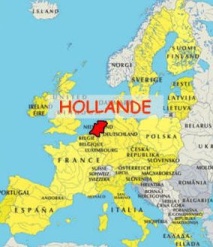 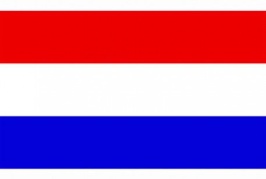 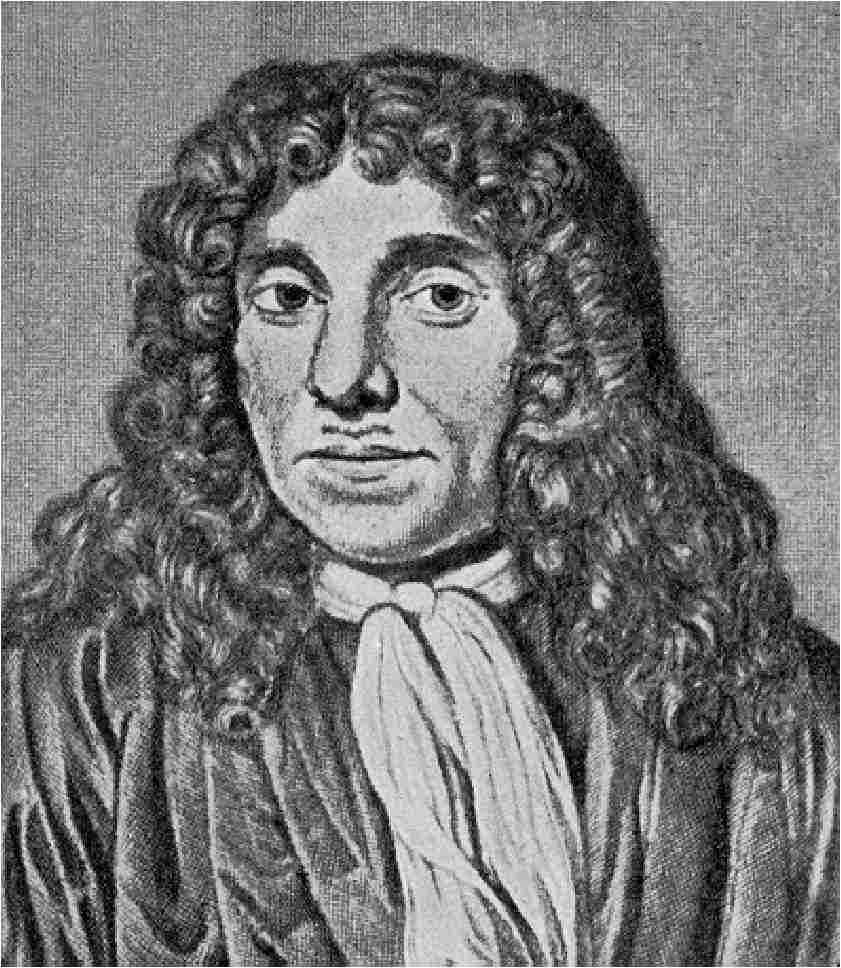 Nationalité + drapeau : HollandaisPériode de temps :1632-1723Découverte  microscope! image de sa découverte : 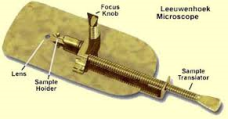 